附件1-1工程技术标准全国中小企业股份转让系统市场参与者技术系统变更指南之指数信息展示要求（V1.0）全国中小企业股份转让系统有限责任公司二〇一八年十一月修订历史目录一、说明	2二、参考文档	2三、指数信息的接收与展示	2四、金融终端指数信息展示建议	3一、说明为便于各市场参与者在全国中小企业股份转让系统有限责任公司（以下简称“全国股转系统”）交易支持平台上更好地接收并揭示三板指数行情，尽快做好相关技术系统的改造工作，全国股转专门编制和发布本指南，供相关市场参与者及其IT提供商参考。特别提示：如果业务制度有所变更，本文档将做相应变更。二、参考文档《全国中小企业股份转让系统交易支持平台数据接口规范（V1.41）》三、指数信息的接收与展示（一）通过股转行情通道接收新增指数行情，指数行情应自适应支持新增三板指数的展示。（二）新增指数均为非实时静态指数，在每个交易日下午15:10之后的行情文件（NQHQ）中生成盘后行情数据（15:10之前新增指数在行情文件中数据显示均为0）。（三）三板成指（899001）行情下发时点将随新增指数的上线发生调整，下发方式和时点与新增指数一致。（四）关于新增指数历史行情数据的追溯：在新增指数正式发布前，中证指数将下发历史行情数据给行情商，请行情商接收、追溯并展示每只新增指数的历史行情数据。（五）应支持每只指数所含所有样本股的行情展示，样本股清单以全国股转公司官网公布为准（指数样本股清单在官网位置为首页>NEEQ指数>指数详情页）。样本股行情揭示界面应包含的要素包括但不限于：证券代码、证券简称、昨日收盘价、今日开盘价、最近成交价、涨跌幅、成交数量、成交金额等。对于挂牌公司集合竞价股票，应分别揭示最近成交价、参考成交价和最近成交情况。如果该轮行情有参考成交价，需揭示参考成交价、匹配量、未匹配量；如果没有参考成交价，需揭示最优一档买卖盘。分时信息中应明确区分参考成交价和最近成交价。对于挂牌公司做市转让股票，应揭示最近成交价，最优三档买卖盘和最近成交情况。上述变更涉及的技术准备工作建议于12月21日前完成。四、金融终端指数信息展示建议建议金融终端新增或调整新三板综合屏，能够自适应展示新增三板指数行情信息；单击每只指数展示所包含的所有样本股行情信息；点击每只样本股展示该只股票行情走势；支持展示滚动新闻。样例如下：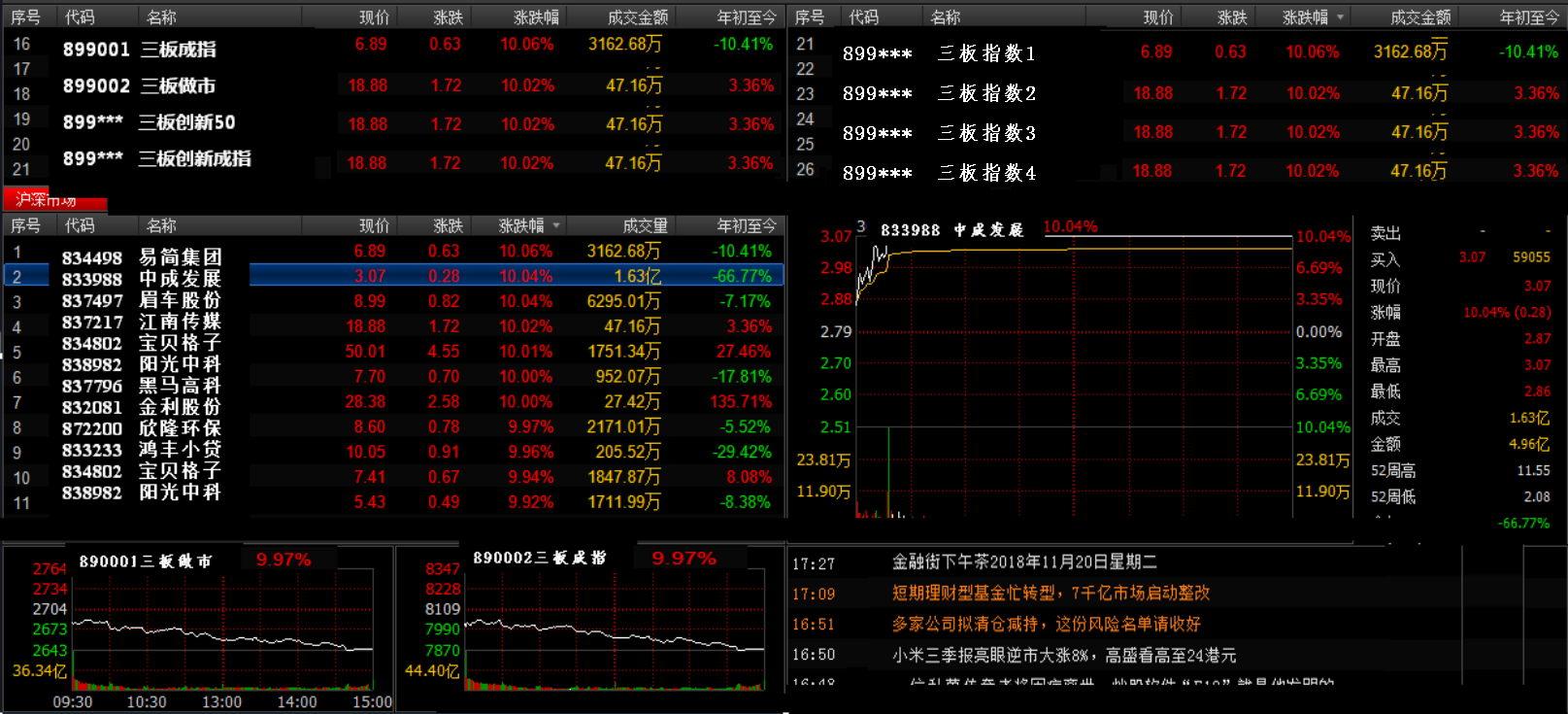 展示建议说明，供参考：（一）左上与右上板块均为新三板指数行情；（二）点击任一指数在左中板块展示该指数所含所有样本股行情信息（样本股清单以全国股转公司官网公布为准），点击其中任一样本股右中板块展示该只股票走势图。（三）左下板块展示三板做市（899002）和三板成指（899001）指数图，其中，三板成指默认展示历史以来的日线图。右下板块展示新三板滚动新闻。综合屏展示调整涉及的技术准备工作建议于12月28日前完成。	全国中小企业股份转让系统有限责任公司     二〇一八年十一月修订历史修订历史修订历史版本号修订日期修订说明V1.02018.11.20创建文档